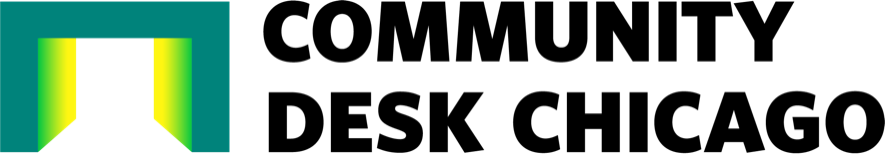 Community Investment Vehicle (CIV)Assessment ToolThis assessment tool is designed to gauge readiness for CIV implementation. It is an interactive form that invites teams to input the status and next steps, tracking back to the five fundamental elements of a CIV that are described in our CIV Playbook:Purpose & Process: Defines the north star of the CIV, general parameters, design and launch team, and community outreach strategies.
Funding & Investments: Defines the CIV capital sources, investor profiles, investment returns and community equity.
Legal & Governance: Defines the legal structure and governance, determined by the shared goals.
Assets & Operations: Defines the CIV asset(s), target end users, and operating plan.
External Stakeholders & Allies: Defines the role of external stakeholders, such as philanthropy and municipal partners, in launching and sustaining the CIV.The proper planning and evaluation of these elements help to ensure there is a clear north star and purpose for the CIV, including investment opportunities such as commercial retail or housing.Learn more about CIVs at www.chicagocommunitydesk.org/civ. PURPOSE & PROCESSDefines the north star of the CIV, general parameters, design and launch team, and community outreach strategies.FUNDING & INVESTMENTSDefines the CIV capital sources, investor profiles, investment returns and community equity.LEGAL & GOVERNANCE Defines the legal structure and governance, determined by the shared goals.ASSETS & OPERATIONSDefines the CIV asset(s), target end users, and operating plan.EXTERNAL STAKEHOLDERS & ALLIESDefines the role of external stakeholders, such as philanthropy and municipal partners, in launching and sustaining the CIV.QuestionsStatusComments and Potential Next StepsNorth StarHave the overarching goals and purpose of the CIV been defined?Implementation & Community LeadsHas a lead agency or consultant been identified to support the design and implementation of the CIV?Implementation & Community LeadsDoes the agency or consultant have the appropriate finance and real estate expertise to support the CIV?Implementation & Community LeadsIs there a community lead agency (e.g., CDC, nonprofit)?Implementation & Community LeadsIs the community in support of the project?Design & Implementation ApproachHow are/will key decisions in the CIV design and formation be determined?Resident Engagement & EducationHow does the CIV plan to engage the community?Resident Engagement & EducationBased on your target community group, will financial education be required?Scale & ScopeWhat the size, scope, and geographic footprint of the CIV?QuestionsStatusComments and Potential Next StepsCapital StackWhat are the proposed sources of funding to support the CIV (e.g., equity, bank loan)?Capital StackAre the funding sources the same or different for the initial launch and over time?Capital StackHow long will it take to raise the capital?Capital StackWhat is the mechanism(s) for raising capital (e.g., crowdfunding platform)?Income GenerationHow will the CIV generate revenue?Investor Return MechanismsHave return expectations for the various investors been defined?Investment Tiers and RequirementsAre there multiple investor types for the CIV (e.g., accredited vs non-accredited investors)?Investment Tiers and RequirementsWhat are the terms and restrictions associated with each investor type?Investor ProfileWhat is the profile of each of the investor types (e.g., risk tolerance, investment limits)?QuestionsStatusComments and Potential Next StepsLegal StructureWhat is the proposed legal structure of the CIV?Legal StructureDoes the legal structure consider the CIV long-term objectives (e.g., paying dividends, etc.)?GovernanceWhat are the rules, norms, and oversight to manage and govern the CIV?GovernanceWhat level of control will community have in the governance?ComplianceWhat are the compliance requirements based on the CIV’s legal structure and investment model?ComplianceWhat are the mechanisms and anticipated systems to comply with relevant laws, financial reporting, and other compliance requirements?Ownership TypeWill the CIV exclusively own properties and/or invest with other partners (e.g., CIV as equity partners for a large-scale development)?QuestionsStatusComments and Potential Next StepsProperty and Project TypesWhat is/are the properties/projects held by the CIV (e.g., shopping centers, mixed-used development, single family houses)?Property and Project TypesDo the proposed projects meet the long-term objectives of the CIV?End UserWho are the end-users of the properties/projects (e.g., small businesses)?End UserAre the end-users short-term or long-term?End UserAre the anticipated end users in alignment with investor objectives (e.g., low profit vs high profit generating businesses)?Operations & ManagementHow will the CIV manage day-to-day operations?QuestionsStatusComments and Potential Next StepsPhilanthropyWill philanthropy play a role in supporting the CIV? If so, how?Municipal AgenciesHas local government officials and municipal agencies been engaged and support of the project?Municipal AgenciesAre there opportunities for government to support the CIV goals (e.g., access to grant funding or government-owned properties)?Policy PlayersWill the CIV need policy support to launch the CIV (e.g., community ownership exemptions)?